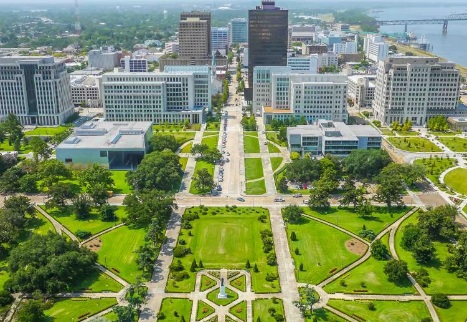 2019 Victim Offender Dialogue Summit & NAVAC ConferenceThe Hilton Capitol CenterMay 20, 2019 – May 24, 2019“Quality Victim Services Following Conviction:Learn from the Past, Prepare for the Future”The 13 Annual National Association of Victim Assistance in Corrections Conference will provide participants with information, skills, and insight to the best practices in the field of Post-Conviction Victim Services.   For a full conference Agenda, including the Angola tour, please visit:  www.navac.website Keynote Speaker:  To Be AnnouncedLODGINGRooms have been reserved onsite at the Hilton Hotel, Downtown Baton Rouge.  Please use the code (HAVAC) when making reservations.  You are required to make your own reservations.   Special Room Rate is the federal rate of $100 per night.  YOU MUST RESERVE YOUR ROOM BY APRIL 28, 2019 TO RECEIVE THIS RATE.  If you miss the deadline, we cannot guarantee room rate.Phone number for the hotel is:  1-225-344-5866 or 1-800-955-6962.  Visit the hotel website for more information:  https://www.hilton.com/en/hi/groups/personalized/B/BTRCPHF-HAVAC-20190519/index.jhtml?WT.mc_id=POGABOUT BATON ROUGE  Baton Rouge is the state capital of Louisiana, and the 2019 NAVAC Conference location has been chosen with you in mind.  The Old State Capitol is open for tours and is only a block away from our hotel.   The Baton Rouge Airport is about 15 minutes away from the Conference Hotel and the Hilton Downtown has a free guest shuttle service that travels to/from the airport.  Guests should call the hotel following landing at 225.344.5866 to minimize delay.  Visit here for a guide to “things to do in Baton Rouge”:  https://www.visitbatonrouge.comBe sure to bring comfortable walking shoes and be prepared for warm sunny weather – sure hope you can join us in Baton Rouge in May!  NAVAC Membership:  Membership questions, contact Anne-Marie Easley:  aeasley@corrections.state.la.usREGISTRATION FORM – PRINT and MAIL IN2019 Victim Offender Dialogue Summit & NAVAC ConferenceName/Profession: 													Agency/Organization: 													Address:  							City/State/Zip:  						Phone:  			Fax:  			_______	Email:  							Dietary Needs: 														Breakfast and Lunch will be provided each day.Mid-morning and afternoon snacks will be available.I will be attending the following:VOD Summit ONLY		 $175	Monday – Angola Tour & VOD Experience.  Welcome Reception at 5:00 pm.	Tuesday – VOD Summit at Hotel	 	NAVAC Conference ONLY		  $275	Wednesday- Friday @ Noon	Board Meeting – Friday afternoon5-Day VOD Summit/NAVAC Conference	  $400	PAYMENT INFORMATION:  Pay by check or credit/debit card    IMPORTANT:  Please make checks payable to NAVACOR, for Credit Card, fill out ALL of the following:Card Number: _________________________________ Exp. Date ____/____/____	Security Code: _________Name on Card (Please Print):  _______________________________________________________________Cardholder Signature (REQUIRED):  __________________________       Cardholder Zip Code (REQUIRED):  _________Submit this Registration form along with payment to:  NAVAC, c/o Saydyie DeRosia, PO Box 4312, Salem, OR 97302Or scan and email to:  Saydyie.L.DeRosia@doc.state.or.us  or Fax: 503-378-6248Refunds will be given for registration cancellation if request is received by April 15, 2019NAVAC Membership:  Membership questions, contact Anne-Marie Easley:  aeasley@corrections.state.la.us